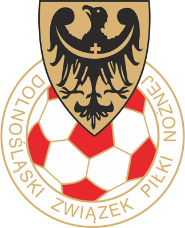 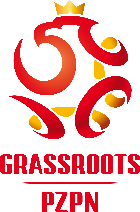 SPRAWOZDANIE Z TURNIEJU JUNIOR E, F Jesień 2020DATA:………………………………….MIEJSCE………………………………KATEGORIA,GRUPA…………….TABELA 3 ZESPOŁYKolejność gier:Przy 3 zespołach:2-3,1-2,1-3TABELA 4 ZESPOŁYKolejność gier:Przy 4 zespołach:1-4,2-3,4-3,1-2,2-4,1-3TABELA 5 ZESPOŁÓW Kolejność gier:Przy 5 zespołach:2-5,3-4,5-3,1-2,3-1,4-5,1-4,2-3,4-2,5-1TABELA 6 ZESPOŁÓWKolejność gier:Przy 6 zespołach na dwóch boiskach: 1-6(A1), 2-5(B1), 3-4(A2),1-5(B2), 6-4(A3), 2-3(B3),1-4(A4), 5-3(B4), 6-2(A5),1-3(B5), 4-2(A6), 5-6(B6),	1-2(A7), 3-6(B7), 4-5(A8)Lista uczestników Lista zawodników NAZWA KLUBU…………………………………………………………………….Kategoria wiekowa……………………………………OświadczeniePotwierdzam, że wszyscy zawodnicy w/w zawodnicy uwzględnieni na liście, biorący udział w turnieju w dniu…………………posiadają oświadczenia lekarskie o braku przeciwskazań zdrowotnych do bezpiecznego udziału we współzawodnictwie sportowym, o których mowa w § 23 ust. 1-2 i 3 Uchwały nr IX/140 z dnia 3 i 7 lipca 2008 roku Zarządu Polskiego Związku Piłki Nożnej w sprawie organizacji rozgrywek w piłkę nożną.LP.12345PKT.BRAMKIMIEJSCE1.X2.X3.XLP.12345PKT.BRAMKIMIEJSCE1.X2.X3.X4.XLP.12345PKT.BRAMKIMIEJSCE1.X2.X3.X4.X5.XLP.123456PKT.BRAMKIMIEJSCE1.X2.X3.X4.X5.X6.XLP.ZESPÓŁTRENER NR LICECENCJI PODPIS TRENERA 1.2.3.4.5.6.Lp.Imię i NazwiskoData urodzenia NRBRAMKI1.2.3.4.5.6.7.8.9.10.11.12.Trener…………………………………………………………….Nr licencji……………………………………………………….……………………………………………………czytelny podpis